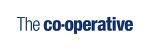 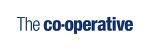 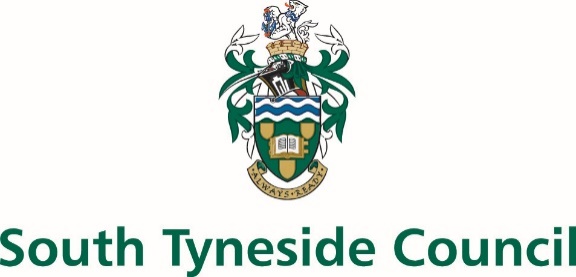 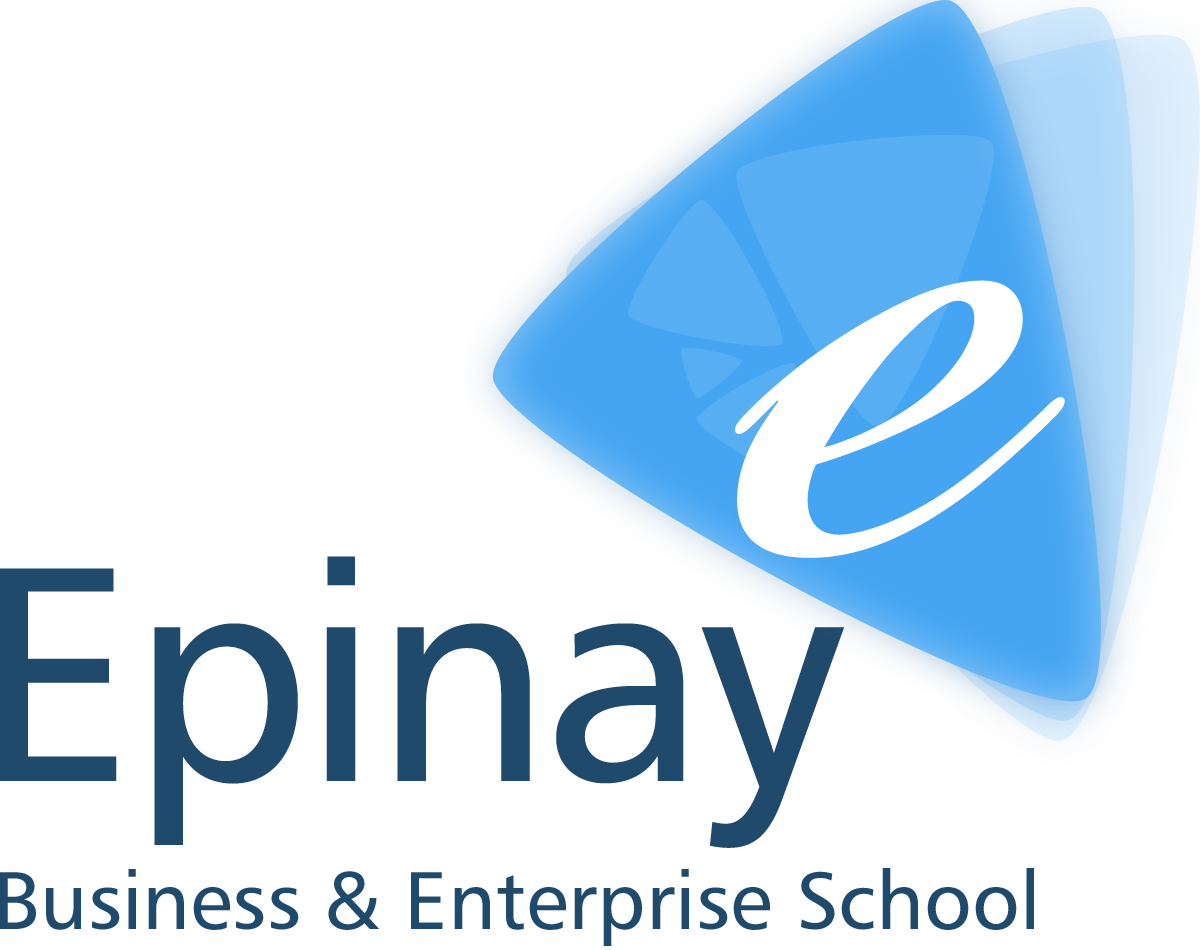 CHILDREN’S SERVICESPERSON SPECIFICATIONThe appointment is subject to the current conditions of service for the role contained in the relevant Pay and Conditions document and other current education and employment legislation.School Moto & EthosReady to Listen, Ready to Learn Together All our young people to become Happy, Independent Learners who are Prepared for AdulthoodPOST TITLE:		Teaching Assistant - Level 2 (Epinay Business & Enterprise School)GRADE: 		Band 5 ESSENTIALDESIRABLEMETHOD OF ASSESSMENTApplicationFully completed application form for this roleTwo professional references (one of which should be from your current or most recent employer)Application formReferencesEducational AttainmentNVQ 2 in education/ childcare or equivalent (e.g. NNEB) or experience in relevant disciplineWillingness to undertake a first aid qualification (if not already held)Evidence of further training/developmentFirst aid qualification Application formCertificatesInterviewWork ExperienceExperience of working with children and young people with special educational needsExperience of supporting a teacher within a classroom setting Experience of working with children and young people with a diagnosis of ASDExperience of working with children and young people with complex speech, language and communication needs that often require the use of alternative communication methodsApplication formInterviewReferencesKnowledge/Skills/AptitudesRecent and relevant professional development for working with children and young people with ASD and complex speech, language and communication needsEffective use of ICT to support learningUse of other technology equipment – PC, video, photocopier etc.Understanding of relevant policies/codes of practice and awareness of relevant legislationBasic understanding of child development and learning Able to self-evaluate learning needs and actively seek learning opportunitiesAble to relate well to children and adultsGood numeracy/literacy skillsTraining in the relevant learning strategies e.g. literacyTo have a specific area of expertise within a classroom setting (eg Phonics, sign language, after school clubs, residential,  PECS)InterviewReferencesDispositionAble to work constructively as part of a team, understanding classroom roles and responsibilities and your own position within theseAble to relate well to children and adults including dealing with conflict and challenging behaviourCommitted to the principles of equality and diversityFlexible approach to workWillingness to drive school mini bus (if suitability skilled)Willingness to escort on school transportWillingness to deliver after school clubsInterviewReferencesCircumstancesBe suitably flexible to meet needs of changing environmentEnhanced clearance from Disclosure and Barring ServiceFull driving licence and willing to undertake business drivingDBS checkApplication form